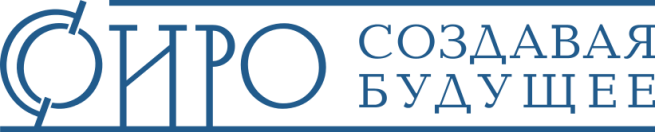 Муниципальное бюджетное учреждение дополнительного профессионального образования «Старооскольский институт развития образования»(МБУ ДПО «СОИРО») Программа профессионального роста заместителей директора по направлению «Повышение эффективности управления процессами воспитания в общеобразовательном учреждении»Паспорт программы Пояснительная запискаАктуальность программы определяется результатами мониторинга  рабочих программ воспитания образовательных организаций  Старооскольского городского округа, проведенного в октябре-ноябре 2021 года,  одной из задач которого было выявить проблемные зоны, возникшие при проектировании рабочей программы воспитания. В ходе диагностики профессиональных дефицитов заместителей директора, курирующих воспитательную работу были выявлены проблемы, связанные со слабым описанием особенностей воспитательной системы, отражающих аутентичность и оригинальность воспитательных находок, которые способствует конкурентоспособности учреждения и являются его брендом (80% -ОО);  с копированием фрагментов примерной программы воспитания (модуль «Профориентация» 95%-ОО); с затруднениями  в определении критериев, по которым школа осуществляет самоанализ воспитательной работы (87%-ОО).Цель – создание условий для совершенствования профессиональных компетенций заместителей директора, курирующих воспитательную работу.Задачи:-сформировать навыки разработки инвариативных модулей рабочей программы воспитания;-сформировать навыки проведения самоанализа воспитательной работы;        -сформировать потребность заместителей директора в диссеминации  собственного педагогического опыта;       -реализация сетевого и межведомственного взаимодействия для методического обеспечения воспитательной работы.Программа профессионального роста «Повышение эффективности управления процессами воспитания в общеобразовательном учреждении» реализуется в соответствии со следующими нормативно-правовыми актами:Матрица перспективных преобразованийЭффективность реализации1. Увеличение доли заместителей директора,  владеющих навыками разработки инвариативных модулей рабочей программы воспитания (от 95 % до 50%).2. Увеличение доли заместителей директора,  владеющих навыками проведения самоанализа воспитательной работы для определения своеобразия, уникальности воспитательной деятельности школы и дальнейшего пути развития (от 80% до50%)3. Увеличение доли заместителей директора участвующих в диссеминации собственного педагогического опыта до 10 %.Список литературы1. Воспитание в современной школе: от программы к действиям. Методическое пособие [Текст] / П. В. Степанов, Н. Л. Селиванова, В. В. Круглов, И. В. Степанова, И. С. Парфенова, И. Ю. Шустова, Е. О. Черкашин, М. Р. Мирошкина, Т. Н. Тихонова, Е. Ф. Добровольская, И. Н. Попова; под ред. П. В. Степанова. – М. : ФГБНУ «ИСРО РАО», 2020. – 119 с. – [Электронный ресурс] – Режим доступа: http://knmc.centerstart.ru/sites/knmc.centerstart.ru/files/metodicheskoe_posobie_vospitanie_v_sovremennoy_shkole.pdf / (дата обращения: 22.01.2022 г.)2. Примерная программа воспитания (одобрена решением федерального учебно-методического объединения по общему образованию (протокол от 2 июня 2020 г. № 2/20) [Текст] – [Электронный ресурс] – Режим доступа: https://fgosreestr.ru/registry/primernaja-programma-vospitanija/ (дата обращения: 01.02.2022 г.)3. Степанов, П.В. Оценка качества и анализ воспитания в основной и средней школе: пособие для учителей общеобразовательных организаций [Текст]  / П.В. Степанов, И.В. Степанова. – М.: Просвещение, 2014. – 80 с.4.Федеральный государственный стандарт основного общего образования (приказ Министерства просвещения Российской Федерации от 31.05.2021 № 287 "Об утверждении федерального государственного образовательного стандарта основного общего образования") [Текст]  – [Электронный ресурс] – Режим доступа https://www.garant.ru/products/ipo/prime/doc/401333920/ (дата обращения: 10.01.2022 г.)5. Федеральный закон от 31.07.2020 №304-ФЗ «О внесении изменений в Федеральный закон «Об образовании в Российской Федерации» по вопросам воспитания обучающихся» [Текст]  – [Электронный ресурс] – Режим доступа: https://www.consultant.ru/cons/cgi/online.cgi?req/ (дата обращения: 28.01.2022 г.)РАССМОТРЕНАна научно-методическом Совете 
МБУ ДПО «СОИРО» 
Протокол от «20» сентября 2021 г. № 4УТВЕРЖДЕНАприказомМБУ ДПО «СОИРО» 
от «22» сентября 2021 г. №157-одНаименование программыПовышение эффективности управления процессами воспитания в общеобразовательном учрежденииРазработчик программыРыбальченко Н.В., начальник отделаДекина Н.В, методистИсполнители программыРыбальченко Н.В., начальник отделаДекина Н.В., методист, Гребенщикова М.Б., руководитель центра, Хлебникова Е.И., методист,Кривошеева Е.Н., методистЦель программы Создание условий для совершенствования профессиональных компетенций заместителей директора, курирующих воспитательную работуЗадачи программы-Сформировать навыки разработки инвариативных модулей рабочей программы воспитания-сформировать навыки проведения самоанализа воспитательной работы-сформировать потребность заместителей директора в диссеминации  собственного педагогического опыта; -реализация сетевого и межведомственного взаимодействия для методического обеспечения воспитательной работы.Участники целевой группыЗаместители директора, курирующие воспитательную работуСрок реализации программы10.01.2022 – 30.12.2022Показатель Профессиональная компетентность  заместителей директора, курирующих воспитательную работу.Ожидаемые результаты программыПовышение уровня профессиональных компетенций заместителей директора, курирующих воспитательную работуКонституция РФСемейный кодекс РФФЗ № 273 от 29.12.2012г. «Об образовании в РФ.ФЗ №304 от 31.07.2022 г. "О внесении изменений в Федеральный закон "Об образовании в Российской Федерации" по вопросам воспитания обучающихся.ФЗ №124 от 24.07.1998г. «Об основных гарантиях прав ребёнка в РФ.ФЗ № 120 от 24.06.1999г. «Об основах системы профилактики безнадзорности и правонарушений несовершеннолетних».ФЗ № 436 от 29.12.2010г. «О защите детей от информации, причиняющей вред их здоровью и развитию».Указ Президента РФ № 597 от 07.05.2012г. «О мероприятиях по реализации государственной социальной политики».Указ Президента РФ № 204 от 07.05.2018г. «О национальных целях и стратегических задачах развития РФ на период до 2024 года».Распоряжение Правительства РФ № 996-р от 29.05.2015г. «Об утверждении Стратегии развития воспитания в РФ на период до 2025 года».Письмо Министерства просвещения Российской Федерации от 12 мая 2020 года N ВБ-1011/08 «О методических рекомендациях», которое определяет новые цели, принципы, приоритетные задачи деятельности педагогических работников, осуществляющих классное руководство в общеобразовательных организациях.Приказ МБУ ДПО «СОИРО» от 05 августа 2020г. №147-од "Об утверждении порядка формирования траектории непрерывного профессионального развития по педагогическим должностям «воспитатель», «учитель», "педагог дополнительного образования".Положение о муниципальной системе оценки качества образования в Старооскольском городском округе.Положение о целевой группе руководящих и педагогических работников образовательных организаций Старооскольского городского округа, приказ МБУ ДПО «СОИРО» от 27.12.2019 г. № 317-ОД.Приказ МБУ ДПО «СОИРО» от 08.06.2020 г. №120-ОД «Об утверждении порядка  деятельности методист по оценке профессиональных затруднений педагогов».№ п/пНаименование мероприятияСрокиОтветственныйДокументы1. Мониторинг показателей1. Мониторинг показателей1. Мониторинг показателей1. Мониторинг показателей1. Мониторинг показателей1.1Мониторинг рабочих программ воспитания по обновленным ФГОС НОО и ОООАвгуст Рыбальченко Н.В., Декина Н.В.Приказ, аналитическая справка, протокол, информационные письма1.2.Диагностика «Профессиональные затруднения при разработке рабочей программы воспитания»Февраль Декина Н.В.Приказ, аналитическая справка, протокол, информационные письма2. Адресные рекомендации / методические материалы2. Адресные рекомендации / методические материалы2. Адресные рекомендации / методические материалы2. Адресные рекомендации / методические материалы2. Адресные рекомендации / методические материалы2.1Адресные рекомендации по разработке рабочих программ воспитания классных руководителейИюльРыбальченко Н.В.,Декина Н.В.Адресные рекомендации, протоколы2.2Рекомендации по использованию успешных практик, разработанные с учетом анализа результатов мониторинга показателей системы организации воспитания обучающихсяАвгустДекина Н.В.Рекомендации, протоколы2.3Методические и иные материалы, разработанные с учетом анализа результатов мониторинга показателей системы организации воспитания обучающихсяОктябрь Декина Н.В.Методические материалы, протоколы2.4Адресные рекомендации по организации воспитательной работы в условиях цифровой трансформации образованияНоябрьРыбальченко Н.В.,Декина Н.В.Адресные рекомендации, протоколы3. Меры и мероприятия3. Меры и мероприятия3. Меры и мероприятия3. Меры и мероприятия3. Меры и мероприятия3.1Серия мастер-классов «Рабочая программа воспитания: от проекта к реализации»Март, октябрь Декина Н.В.Приказы, информационные письма3.1 «Формирование профессионального самоопределения обучающихся на основе организации сетевого взаимодействия с менторскими компаниями как одно из направлений реализации программы воспитания»   Март   Декина Н.В.Карапузова   М.М.,замдиректора  МАОУ «СПШ №33»Приказы, информационные письма3.1«Пути развития детского самоуправления, как фактора реализации субъектной позиции ребенка»ОктябрьДекина Н.В., Селезнева Ю.В.,замдиректора МБОУ «СОШ№34»Приказы, информационные письма3.2Повышения квалификации  по  дополнительной общеобразовательной программе «Организационно-методические аспекты управления деятельностью ОО в условиях реализации ФГОС ОО»Март Киселева Е.Л.Информационная справка3.3Семинар «Проектирование рабочих программ воспитания в условиях внедрения обновленных ФГОС НОО, ООО»Апрель Рыбальченко Н.В.Декина Н.В.Приказы, информационные письма3.4Муниципальный конкурс программ воспитания образовательных организацийСентябрь Рыбальченко Н.В., Декина Н.В.Приказ, аналитическая справка, протокол, информационные письма3.5Муниципальный семинар-практикум для заместителей руководителя общеобразовательной организации, курирующих воспитательную работу, «Живая» модель внутренней оценки качества воспитания»СентябрьДекина Н.В.Ревякина М.С., начальник отдела воспитания и дополнительного образования управления образованияСимонова Н.А., замдиректора ОАНО «Православная гимназия во имя Святого Благоверного Великого князя Александра Невского №38»Приказы, протоколы, информациионные письма3.6Установочные семинары «Участие в региональных и муниципальных конкурсах профессионального мастерства» Октябрь - ноябрь Рыбальченко Н.В., Декина Н.В., Хлебникова Е.И., Гребенщикова М.Б.Приказы, информационные письма4.  Анализ эффективности проведенных мероприятий / принятых мер, решений4.  Анализ эффективности проведенных мероприятий / принятых мер, решений4.  Анализ эффективности проведенных мероприятий / принятых мер, решений4.  Анализ эффективности проведенных мероприятий / принятых мер, решений4.  Анализ эффективности проведенных мероприятий / принятых мер, решений4.1  Анализ  предварительных итогов реализации программы ИюньДекина Н.В.Аналитическая справка, 4.2  Анализ   итогов  реализации программыДекабрьДекина Н.В.Аналитическая справка, 